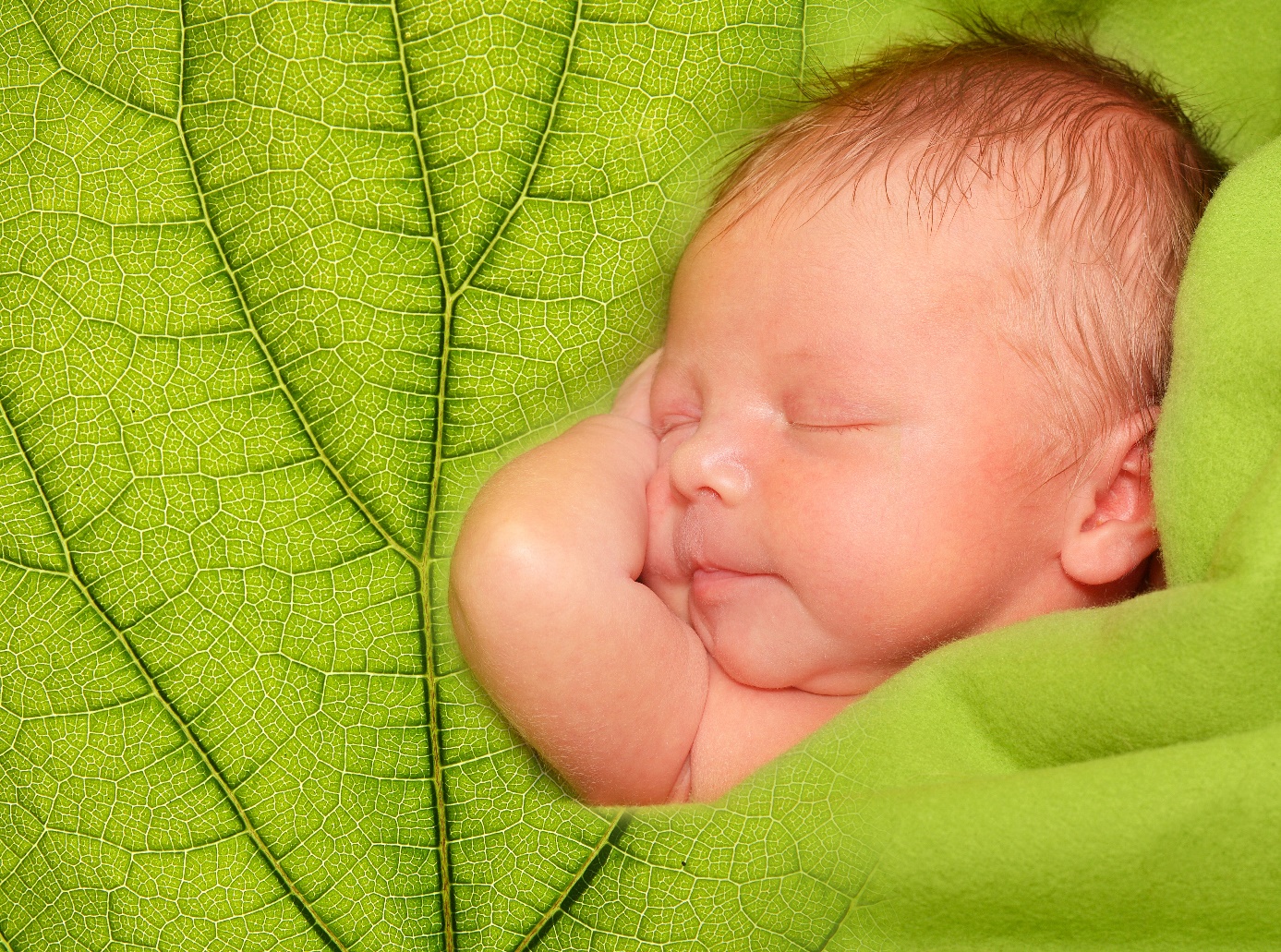 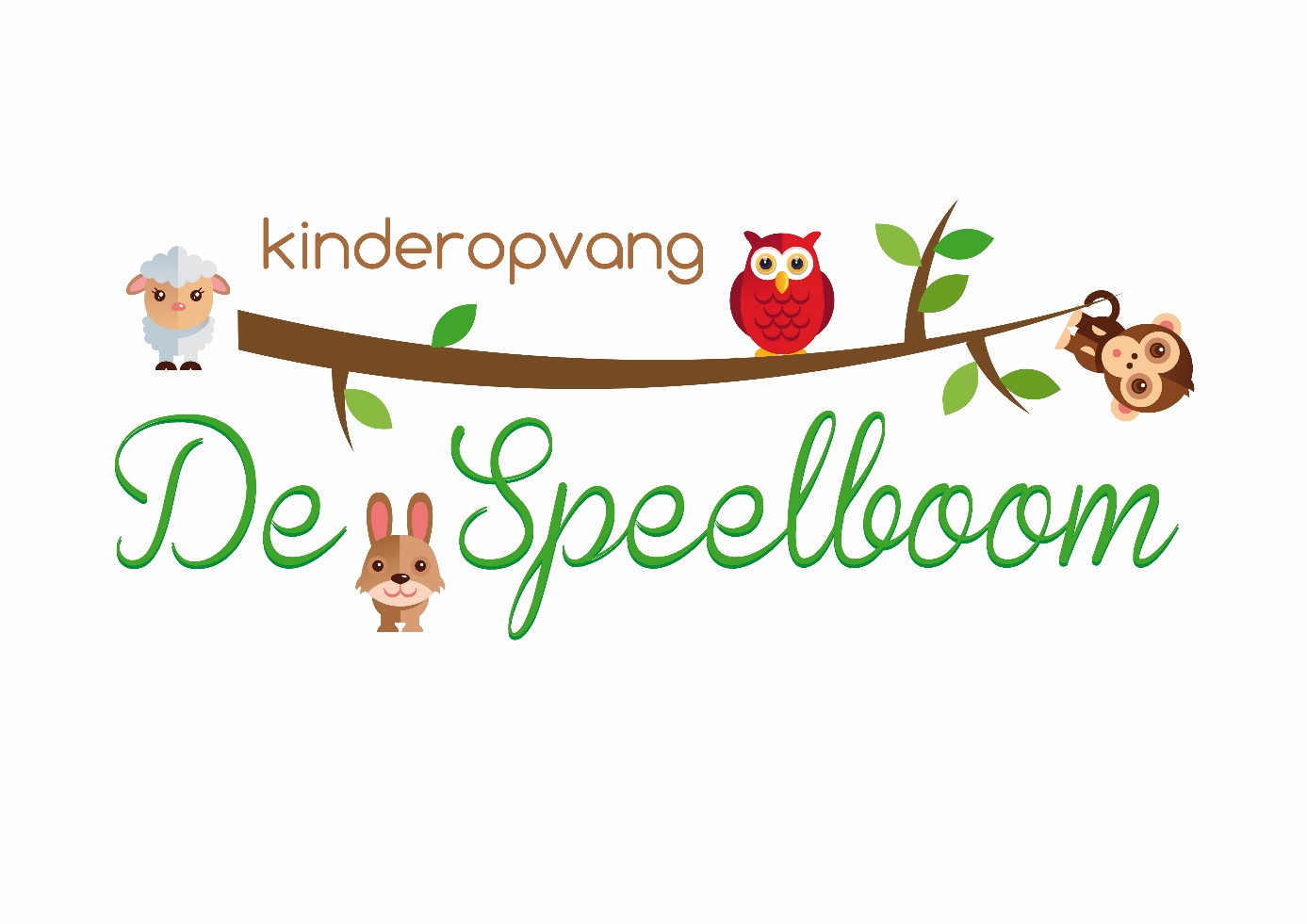 Pedagogisch beleidsplan Kinderdagverblijf Inleiding Het pedagogisch beleid probeert duidelijkheid te scheppen naar alle betrokkenen en draagt bij aan de continuïteit van de geboden kinderopvang. Anders gezegd, hoe gaan we in onze dagelijkse praktijk om met u als ouder en vooral met uw kinderen.Het pedagogisch beleid is geen star beleid maar zal inhoudelijk ter discussie blijven staan en waar nodig bijgesteld, bijvoorbeeld wanneer maatschappelijke opvattingen veranderen of wanneer de overheid met nieuwe regelgeving komt.  DoelstellingKinderopvang de Speelboom vindt dat kinderopvang voor iedereen toegankelijk moet zijn en tegemoet dient te komen aan het zich ontwikkelende kind en de behoeften van de ouder(s). Dit willen wij bereiken door eraan bij te dragen dat kinderen zich kunnen ontwikkelen tot evenwichtige mensen, die vertrouwen hebben in hun eigen kunnen. Onze uitgangspunten hierbij zijn: Emotionele veiligheid;Persoonlijke competentie;Sociale competentie;Eigen maken van normen en waarden, cultuur.In de praktijk betekent dit dat de groepsleiding zich richt op een goede liefdevolle verzorging en begeleiding van de kinderen (emotionele veiligheid), het scheppen van ontwikkelingsmogelijkheden (persoonlijke competenties), het omgaan met elkaar (sociale competenties), het leren houden aan de regels en gewoontes van de groep en elkaar hierin respecteren, ongeacht afkomst of religie (eigen maken van normen en waarden, cultuur). Om dit verantwoord te kunnen doen worden eisen gesteld aan het personeel, de accommodatie, de groepsindeling en de materialen.  VisieDe Speelboom vindt dat kinderopvang voor ieder kind toegankelijk moet zijn. Een kind moet zich veilig voelen en zijn talenten optimaal kunnen ontwikkelen. Elk kind is uniek en ontwikkelt zich op zijn/haar eigen manier en zijn/haar eigen tempo. De Speelboom biedt kindgerichte activiteiten aan, om de ontwikkeling van het eigen individu te stimuleren. Wij vinden het belangrijk dat een kind spelenderwijs ontdekt en leert, met de juiste begeleiding van de pedagogisch medewerker. Veiligheid bieden aan de kinderen, staat centraal bij De Speelboom. Elke groep heeft vaste pedagogisch medewerkers, die zoveel mogelijk op vaste dagen en vaste uren aanwezig zijn. Er wordt gebruik gemaakt van vaste invalkrachten, zodat de veilige hechting en het welbevinden van de kinderen gewaarborgd blijft. Wanneer een kind zich veilig voelt, kan een kind zich namelijk optimaal ontplooien en zijn eigen talenten ontwikkelen. Kinderen kunnen bij ons zichzelf zijn en zich vrij en onbevangen in hun eigen tempo en vanuit hun eigen belevingswereld ontwikkelen. Respect en gelijkwaardigheid staat hierbij centraal. We werken met pedagogische invloeden van Thomas Gordon, Reggio Emilia en Lev Vygotsky. Pedagogische doelstellingen en middelen	1.1 Emotionele veiligheid Door het bieden van emotionele veiligheid kan uw kind zich positief ontwikkelen. Naast het aanbieden van fysiek veilige uitdagende ruimtes, moet een zich gelieft en geaccepteerd voelen. Respect voor elkaar en de omgeving speelt hierbij een belangrijke rol. Wij bieden het kind emotionele veiligheid door een liefdevolle, warme en rustige pedagogen. Daarnaast hebben wij een aantal middelen die wij hanteren om een positieve invloed te kunnen hebben op de emotionele veiligheid van de kinderen. Deze middelen en speerpunten kunt u hieronder terugvinden: Eigen stamgroep met zoveel mogelijk vaste gezichten.Ieder kind heeft zijn eigen vaste groep met zijn eigen pedagogen en leeftijdsgenootjes. ’s Ochtend vroeg en aan het eind van de middag worden groepen samengevoegd, dit heeft te maken met de zogenoemde in- en uitstroom van kinderen en pedagogen. De peutergroepen kunnen samengevoegd zijn vanaf 06:30 uur tot maximaal 08:00 uur. Daarna worden de groepen gesplitst. De babygroepen beginnen apart op hun groep en worden alleen bij uitzondering met een vaste leidster van de groep zelf samengevoegd. Tijdens schoolvakanties en als er weinig kinderen op een groep zijn, kunnen groepen samengevoegd worden. Een kind heeft met maximaal twee stamgroepen te maken en wij zorgen er altijd voor dat er een vaste pedagoog van deze groep aanwezig is. De meeste pedagogen kunnen en willen, naast hun werk op hun vaste groep, invallen op andere groepen. Kinderen zijn, naast hun vaste stamgroep, zeer vertrouwd met hun tweede stamgroep en de pedagogen daar. Als een kind extra wil komen en er is geen plaats op de eigen stamgroep, mag het kind, met schriftelijke toestemming van de ouder, ook incidenteel of voor een bepaalde periode geplaatst worden op de 2e stamgroep.   Incidenteel kan er ook voor gekozen worden om kinderen jonger dan 2 jaar, bijvoorbeeld 1,5 jaar vanuit de babygroep bij de peutergroep te laten spelen. Dit om kennis te maken met de groep naar waar de kinderen naar overgaan maar ook voor nieuwe uitdagingen en een leergierige omgeving aan te blijven bieden. Het ene kindje is er namelijk sneller aan toe om vanuit de babygroep bij de peutergroep te gaan spelen dan het andere kindje. Dit gebeurt altijd in overleg met de ouders. Indien ouders hier toestemming voor geven dan zal het kindje af en toe op de andere groep spelen. Hierbij wordt er altijd gekeken naar het leidster kind-ratio. Een voorbeeld: Er zijn 3 dreumessen en 4 0-jarige, waarvan 1 dreumes al qua ontwikkeling (op het gebied van zelfredzaamheid etc.) toe is aan de peutergroep en ook binnenkort overgaat naar de peutergroep, dan kan er per dag gekeken worden of er ruimte is om bij de andere groep te gaan spelen. Dit wordt op de dag zelf altijd besproken met de ouders (naast dat ouders doorlopend toestemming geeft voor een andere stamgroep). Vaste gezichten voor baby’sOm de kwaliteit van de babygroep te verbeteren is er vanuit de IKK wet besloten om baby’s maximaal twee vaste gezichten te geven. Dit betekent dat er volgens deze afspraak altijd voor de baby’s een vast gezicht op de groep aanwezig is. Wat houdt dit in bij de Speelboom?Op de babygroepen werken er pedagogen fulltime en pedagogen parttime. Hierdoor is er altijd een vast gezicht voor de baby’s aanwezig. Naast de mentor van het kind is er een tweede vaste gezicht gekoppeld aan elk kind. Mocht de mentor onverhoopt afwezig zijn dan is altijd het tweede vastgestelde gezicht aanwezig op de groep,1 van de 2 pedagogisch medewerkers, is dus altijd minimaal acht uur aanwezig op de groep.De babygroepen openen en sluiten zelf zodat de groepen aan het begin van de dag en aan het einde van de dag niet samengevoegd worden. Dit betekent wanneer er een baby start om 06:30 uur er dan een vast gezicht is aanwezig zodat er meteen gestart wordt in zijn/haar eigen groep. Als er een baby tot 19:00 uur aanwezig is, dan is altijd een vast gezicht ook tot 19:00 uur aanwezig. Bij ziekte, verlof, of een andere calamiteit dan wordt er altijd een vaste flexkracht ingezet. Deze flexkracht kent de kinderen goed en weet het programma van de groep. Daarnaast zijn er nooit twee vaste pedagogen van de groepen tegelijkertijd met vakantie. Er mag maar één vast gezicht per groep op vakantie, de vaste gezichten wisselen hun vakanties dus met elkaar af.     Bovenstaande informatie is hieronder schematisch uitgewerkt. Op de Speelboom betekent dat het vaste gezichtencriterium er als volgt uit ziet: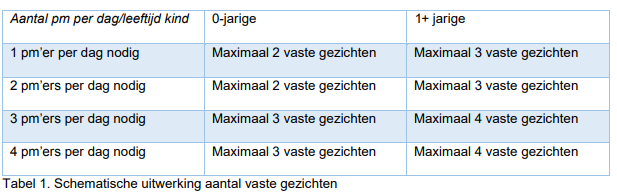 Bovendien zijn er voor de pedagogisch medewerker een aantal speerpunten die van belang zijn om de emotionele veiligheid van de kinderen te waarborgen. Hieronder volgt er een opsomming van deze punten:Zorg voor een fysiek veilige omgeving, waar alles zoveel mogelijk zijn vaste plaats heeft (zie gezondheid en veiligheidsbeleid). Doordat alles een vaste plaats heeft is het voor een kind herkenbaar en zal het zich vertrouwd maken en voelen met zijn omgeving. Ieder jaar houden wij een risico-inventarisatie en evaluatie m.b.t. een kindvriendelijke- en veilige omgeving. Veiligheid moet aansluiten bij de leeftijd van de kinderen maar er moet wel ruimte zijn voor uitdagingen. Bieden van structuur d.m.v. een vast dagprogramma en een activiteitenprogrammaEen vast dagprogramma schept voor kinderen duidelijkheid en geeft kinderen een vertrouwd gevoel (herkenning). De leidsters voeren elke dag verschillende activiteiten uit met de kinderen (zie ook het dagprogramma). Vaste rituelen bij maaltijd, slapen en verjaardag Met elkaar aan- en van tafel gaan, een vast liedje zingen voor het eten, samen uitkleden en toiletgang, samen naar bed, en zingen voor een jarige en trakteren. Dit zijn allemaal vaste rituelen die bij ons plaats vinden. Een kind krijgt van ons waardering en aanmoediging. Bijvoorbeeld: “Dat heb je goed gedaan!” “Probeer deze puzzel eens, ik blijf naast je zitten en zal je helpen als het moeilijk is”. Complimenten geven en kinderen aanmoedigen om iets te gaan doen wat ze eigenlijk nog niet kunnen. Zelfstandigheid en zelfvertrouwen groeien door kinderen te laten oefenen in zelf doen. Geluiden, kleuren en vormen zijn prikkels die het kind uitnodigen tot nader onderzoek. De leidster zorgt voor het aanreiken van voorwerpen aan de baby, zodat het die kan betasten. Gaandeweg gaat een baby zijn bewegingen steeds beter beheersen. Hij gaat zich omdraaien, grijpen, zitten, kruipen en lopen. De dreumes en peuter leert zelf eten, aan- en uitkleden en zindelijk worden. We bieden kinderen de gelegenheid om bezig te zijn met allerlei materialen en voorwerpen en geven de kinderen de ruimte om hun bewegingsdrang te kunnen uitleven in de groep, in de speelhal of op het buitenterrein. De nadruk leggen op wat een kind al kan en aansluiten bij hun niveau. Het benoemen van de dingen maakt begrijpen en herinneren mogelijk. De leefwereld wordt daardoor geordend en veilig. We ondernemen allerlei activiteiten om met het kind via taal in contact te komen. We combineren luisteren, spreken en bewegen d.m.v. liedjes zingen, bewegingsspel, voorlezen etc.Gevoelens van kinderen respecteren of kinderen nu blij, verdrietig of boos zijn. We helpen kinderen deze gevoelens te herkennen en er mee om te gaan. Benoemen van gevoelens vinden wij hierbij heel belangrijk: Bijvoorbeeld: “Ik zie dat je verdrietig bent, mama moet werken, maar mama komt je vanmiddag weer halen. Zullen we nu even samen een boekje lezen?”Ieder kind de aandacht en verzorging geven die het nodig heeft, waarbij het belang van de groep niet uit het oog verloren wordt. De groepsleidster neemt de tijd voor praten, luisteren, uitleggen en knuffelen. De leidster zal rustig en consequent handelen om het kind houvast en vertrouwen te bieden.  Inrichting van de omgeving is gericht op de doelgroep.Om ervoor te zorgen dat de kinderen zich veilig voelen zijn er diverse plekken ingericht waar de kinderen zich terug kunnen trekken. In de babygroep is er bijvoorbeeld een plek ingericht om een kind rustig de fles te geven en een lage babybox. De groepsruimte is zo ingericht dat er overzicht is en men kan horen en zien of hulp nodig is. De peuter kan zelfstandig naar het toilet, omdat de sanitaire ruimte aansluit op de groepsruimte. Hierdoor komen we tegemoet aan de eigenheid van het kind. In iedere groep zijn er verschillende vaste speel/ activiteitenplekken en zijn er voldoende keuzemogelijkheden in speelgoed.   Kinderen leren rekening te houden met anderen en zorg voor de omgeving te hebben. Door op te letten dat kinderen elkaar geen pijn doen en andere accepteren zullen zij zich veilig gaan voelen. Hieronder vallen verschillende punten bijvoorbeeld dat je soms op je beurt moet wachten, niet altijd kan krijgen waar een ander kind al mee speelt, geen dingen kapot maken maar er mee spelen/ omgaan waarvoor het bedoeld is en samen opruimen. Dit geeft de kinderen duidelijkheid en structuur. 1.2 Persoonlijke competenties Persoonlijke competenties omvatten: Emotionele competenties, motorische en zintuigelijke competenties, cognitieve competenties, communicatieve competenties, creatieve en beeldende competenties. In het werkveld betekent dit dat er o.a. aandacht besteed wordt aan: zelfvertrouwen, zelfstandigheid, spelend leren, taal, creativiteit, veerkracht en flexibiliteit. Ieder kind doorloopt zijn eigen ontwikkeling in zijn eigen tempo en met zijn eigen mogelijkheden, waardoor het kind zich op bepaalde gebieden meer of minder sterk zal ontwikkelen. Door kinderen de mogelijkheid te bieden om te onderzoeken, te spelen en uit te proberen leren zij hun omgeving kennen, en ontwikkelen zij hun eigen persoonlijke competenties. Om aan te sluiten bij de motorische ontwikkeling van de baby’s, dan verloopt deze met vaste mijlpalen, de buikligging, het omrollen, het tijgeren, zitten, kruipen, staan en lopen.  Het onderdeel zitten, wat vaak een discussiepunt is bij ouders/verzorgers en andere opvoeders. Omdat dit een discussiepunt is heeft kinderopvang de Speelboom, het zogenoemde “zitbeleid” ontwikkeld. Tussen de 6 en 9 maanden gaat een baby leren zelfstandig te zitten. Over het algemeen als we gaan kijken naar de motorische vaardigheden van een baby, dan kan een baby pas zelfstandig zitten als het 8 maanden is. Voordat een baby gaat zitten, is het kind wel al instaat om zichzelf te verplaatsen.Het zitten wordt door kinderen vaak gebruikt om even met 2 handen met speelgoed te kunnen spelen. Ze tijgeren of kruipen naar een stuk speelgoed toe en gaan daar vervolgens bij zitten om met twee handen het speelgoed vast te pakken. Wanneer een baby zelfstandig gaat zitten dan zijn de spieren in zijn rug, bovenlichaam en nek voldoende ontwikkeld zijn/haar lichaam zelf omhoog te houden. Een voorwaarde om zelfstandig te zitten is namelijk dat de baby’s in buikligging op gestrekte armen kan steunen. Zolang kinderen dit niet kunnen, dan kunnen ze niet zelfstandig gaan zitten. De baby is dan nog niet sterk genoeg om te kunnen zitten. Zitten is namelijk iets wat je niet moet oefenen met een baby, maar wat de baby uit zichzelf gaat doen. Er zijn een aantal uitzonderingen:
 Kinderen met een ontwikkelingsstoornis, met of zonder diagnose moeten soms wel geholpen worden. Er zijn namelijk baby’s die met negen of tien maanden nog steeds alleen op hun buik of rug liggen. Bij deze kinderen kan er hulp vanuit de fysiotherapeut ingeschakeld worden, die de kinderen juist wel leert om te kunnen zitten. Bij kinderopvang de Speelboom worden de kinderen die nog niet zelfstandig kunnen zitten, maar kortdurend (max. 10/15 minuten) en maximaal 3x per dag, alleen tijdens de eetmomenten in een zithouding gezet aan tafel gezet. De hoge wipstoelen hebben echter de voorkeur voor kinderen die nog niet zelfstandig kunnen zitten. De rest van de dag wordt de baby NIET in zithouding gezet, totdat de baby dit zelfstandig doet.Deze richtlijnen worden door verschillende fysiotherapeuten en onderzoeken ondersteund.  Andere enkele voorbeelden van pedagogische middelen, die een positieve bijdrage kunnen leveren aan de persoonlijke ontwikkeling van het kind zijn:  Aandacht voor inrichting van de binnen- en buitenruimte gericht op de doelgroep, met ruimte voor zowel individueel spel als spel met een groep(je) kinderen. De inrichting van onze ruimtes, met allerlei vaste speelhoeken/ speelplekken, nodigt uit tot onderzoek en daarmee tot het opbouwen van vertrouwen en zelfstandigheid. Het kind leert zo ook zijn grenzen te verleggen. Doordat de ruimtes zo open zijn, kunnen kinderen rondkijken hoe anderen kinderen spelen en kunnen zij dit nadoen.De inrichting is zodanig dat kinderen zoveel mogelijk zelf kunnen doen. Ze kunnen in de badkamer bij de kraan en hun toiletjes, in de groep bij de speelgoedkasten en klimmen zij onder begeleiding het trapje van de aankleedtafel. Dit vergroot de eigenwaarde van het kind “ik kan het zelf”.Het aanbod van materiaal en activiteiten gericht op de ontwikkeling van de doelgroep kunnen de verschillende ontwikkelingsgebieden versterken. Denk hierbij bijvoorbeeld aan dans en beweging, muziek, creatieve materialen en spelletjes. Het kind leert zijn creativiteit te ontwikkelen en dit kan bijdragen aan een positief zelfbeeld van het kind (kijk eens wat ik kan!).Het kind leert voor zichzelf op te komen, bijvoorbeeld tijdens groepsactiviteiten (ik ben aan de beurt!).Het kind leert zijn persoonlijke behoeftes duidelijk te maken (dat wil ik wel/ niet). Vaardigheden van de groepsleiding in het aanbieden en begeleiden van activiteiten en spel.De groepsleiding kent veelal de sterke en zwakke punten van een kind. Door het kind uit te dagen met activiteiten en spel leert het kind zichzelf en zijn mogelijkheden beter kennen. We beperken de negatieve ervaringen door de grenzen van het kind te respecteren.Alles wat binnen het kinderdagverblijf gebeurt, wordt gezien als activiteit en als zodanig wordt er ook mee omgegaan. Door vaste gewoontes en de terugkerende dagindeling weet het kind waar het aan toe is. Structuur bevordert de rust en de concentratie bij het uitvoeren van activiteiten.Wanneer de situatie het toestaat en rekening houdend met de leeftijd van het kind krijgt het kind opdrachtjes. Kinderen ontdekken hun eigen kunnen door samen speelgoed op te ruimen, dingen aan iemand teruggeven, de leidster ergens mee helpen (tafels soppen, speelgoed schoonmaken). 
Aanwezigheid van leeftijdsgenootjes en andere volwassenen Kinderen worden gestimuleerd en geholpen zelf een oplossing te zoeken voor een probleem, dit versterkt het zelfvertrouwen van het kind.Het kind leert samen te spelen (delen).Wachten op zijn beurt (geduld).Zich te uiten (omgaan met gevoelens).Initiatief te nemen en nieuwe uitdagingen aangaan (grenzen verleggen).Interactie leidster-kindKraaien en brabbelen zijn de eerste vormen van taalcontact en door op klanken te reageren, merkt het kind dat er op zijn “praten” gereageerd wordt. Het kind krijgt aandacht. Als het kind iets aanwijst of ergens naar kijkt benoemt de leidster dit. Het kind zal steeds beter gaan luisteren en pogingen doen klanken te imiteren en steeds meer gaan begrijpen.Heel bewust en ook onbewust praat de leidster tegen het kind om de taalontwikkeling te bevorderen en het vermogen tot communiceren.De leidster kan het kind het gevoel geven bijzonder te zijn door aandacht en complimentjes te geven en het kind aan te moedigen.1.3 Sociale competentiesHet helpt een kind zijn sociale vaardigheden te ontwikkelen door interactie met anderen, deel uit te maken van een groep en deel te nemen aan groepsgebeurtenissen. Een kind zal zo al vroeg sociale kennis en vaardigheden opdoen, zoals inleven in de ander, communiceren, anderen helpen, samenwerken en conflicten oplossen. De leidsters zijn er om steun en begeleiding te bieden in de interactie tussen kinderen. Door het voorbeeld te geven, leert het kind, dat hulpvaardigheid belangrijk is. Hoewel we kinderen leren elkaar te helpen, zullen we te veel hulpvaardigheid bij de kinderen afremmen. De leidster geeft zelf het voorbeeld door niet te snel in te grijpen en zo het kind de gelegenheid te geven, en het daarbij aan te moedigen, op eigen kracht tot een resultaat of oplossing te komen. Door eigen emoties te laten zien, te lachen, boos te zijn of eens lekker gek te doen, is de leidster een voorbeeld voor de kinderen. Het kind ziet dan bij de leidsters dat emoties tonen, mag. De rol van de leidster is altijd afhankelijk van de situatie hieronder enkele voorbeelden:De leidster zoekt bewust regelmatig oogcontact met alle kinderen. Op deze manier houdt de leidster zich op de hoogte van het welbevinden van het kind en krijgt het kind de gelegenheid via de leidster, en via haar met andere kinderen, aan activiteiten deel te nemen.Relativeren van verlatingsangst en samen met de leidster afscheid nemen van de ouders.Driftbuien in de peuterpubertijd. Een kind de ruimte geven om boos te zijn zodat het kind zijn grenzen kan ontdekken.De leidster moet in staat zijn om de aandacht van iets af te leiden zonder de strijd aan te gaan en dwang uit te oefenen. Kinderen mogen geen speelgoed van elkaar afpakken, maar worden aangemoedigd om met elkaar samen te spelen, te delen of om de beurt ermee te spelen.De leidster kijkt wat een kind nodig heeft of wil. Zij mag hierbij het belang van de groep niet uit het oog verliezen.Door baby’s samen in de box te leggen, tegelijk eten te geven, naast elkaar te laten spelen, wordt tegemoetgekomen aan de behoefte aan sociaal contact. Baby’s vinden het prettig om bij het groepsgebeuren te worden betrokken. Ze worden op schoot genomen of in een kinderstoel of wipstoeltje er bijgezet.Enkele voorbeelden van pedagogische middelen die binnen de Speelboom gebruikt worden en een positieve bijdrage kunnen leveren aan de ontwikkeling van de sociale competenties van een kind zijn:De ruimtes zijn ingedeeld in verschillende speelhoeken. In de peutergroep is bijvoorbeeld een poppenhoek voor fantasiespel en een bouwhoek om met blokken te spelen. In de groepen voor baby’s zijn plekken waar een baby rustig alleen kan liggen (box) of met andere baby’s kan spelen op de vloer. Kinderen kunnen, al heel vroeg, leren van elkaar en verbaal en non-verbaal met elkaar communiceren.Er is spelmateriaal voor individueel en gezamenlijk spel. Dagelijkse zaken worden nagespeeld doormiddel van winkeltje, poppenhoek, auto- en bouw hoek etc. Tijdens het samen spelen komen aspecten als leren delen, wachten, ruzie maken, nee zeggen aan de orde. Conflicten tussen kinderen zien wij als leermomenten. We straffen kinderen niet, er wordt wel gecorrigeerd en we benaderen het kind op een positieve manier.De buitenruimte heel veel natuur en houtelementen en daagt uit en stimuleert tot rennen, klimmen, fietsen en samenspel.Tijdens het samenvoegen van groepen, aan het begin en aan het eind van de dag, het gezamenlijk gebruik van de buitenspeelplaats, komen onderlinge contacten, tussen kinderen van verschillende groepen, spelenderwijs tot stand. Kinderen kunnen dan ook eventueel met hun broertje of zusje spelen.1.4 Normen en waarden, cultuur (morele competenties)In ons kinderdagverblijf zijn kinderen van verschillende culturen en geloofsovertuigingen aanwezig. Alle kinderen mogen en kunnen met elkaar spelen. De normen en waarden die we overbrengen hebben te maken met de manier waarop wij menen dat we met elkaar en met de omgeving om moeten gaan. Naast de ouders zijn de leidsters belangrijke opvoeders om kinderen de grenzen te leren kennen van goed en slecht, van anders mogen zijn, van mogen en moeten. Ongewenst of niet-acceptabel gedrag van het kind benaderen we als gedrag dat voortkomt uit onwetendheid of ondernemingslust van het kind of als gedrag waarbij om aandacht wordt gevraagd. Het kind spreken wij aan op zijn gedrag. Er wordt geen oordeel gegeven over zijn persoon. De reactie van de leidster zal voor het kind een spiegel zijn waarin het kan zien wat anderen van zijn gedrag vinden. Daarbij streeft de leidster naar evenwicht in de relatie in de zin van gelijkwaardig zijn aan elkaar. Hierbij is het goed luisteren naar elkaar van essentieel belang. Door de manier van communiceren van de leidster kan zij voorkomen in een conflictsituatie te komen. Natuurlijk is het niet ondenkbaar dat er situaties zijn waarin beschreven methodiek onvoldoende effect sorteert. Wanneer bijvoorbeeld een kind aan andere kinderen of materialen schade blijft toebrengen en niet openstaat voor reacties vanuit de omgeving, dan zal de leidster vertellen welk gedrag, wel gewenst is. Ook zal de leidster met ouders in overleg gaan in hoe te handelen. Interactie leidster-kindDe leidster geeft het goede voorbeeld door te letten op haar taalgebruik.De leidster ziet er verzorgd uit.De leidster toont respect door het kind bij de naam te noemen, aan te kijken op ooghoogte wanneer ze met het kind praat, te luisteren naar het kind en het kind uit te laten praten.De leidster spreekt altijd respectvol over een kind.We spreken Nederlands tegen elkaar en tegen de kinderen en de ouders.De leidster zal het gewenste gedrag van het kind ook belonen. Dat doet ze door haar waardering uit te spreken en het kind complimentjes te maken.Respect voor de omgeving Respect voor materiaal, geen dingen kapot maken. Er wordt netjes omgegaan met het speelgoed. De leidster legt uit waarom dat van het kind verwacht wordt.De ruimte en omgeving wordt schoon en netjes gehouden.Keuze voor kwaliteit en merk; beter iets duurder dan speelgoed dat snel kapot gaat.Meubels in het kinderdagverblijf zijn veilig en functioneel.De groepWe praten met elkaar en niet over elkaar.Elkaar van nabij aanspreken op ooghoogte en positief benaderen.De kinderen wassen hun handen na het plassen, voor het eten en na het buiten spelen.Opruimen is een gezamenlijke activiteit.De leidster stimuleert de oplossing van conflicten “vertel maar wat je niet leuk vindt”Kinderen leren dat je geen speelgoed van de ander afpakt of de ander pijn doet. Door te kijken, luisteren en communiceren helpen wij het kind om sociale vaardigheden te oefenen en zo normen en waarden bij te brengen.Wanneer het eten op tafel gezet wordt, wordt er op elkaar gewacht met te gaan eten. Door rituelen wordt het begin en het einde van de maaltijd aangegeven.  CultuurSpelmaterialen aanbieden uit andere culturen. We hebben bijvoorbeeld ook gekleurde poppen.Geen oorlogsspeelgoed.Belangstelling en waardering tonen voor persoonlijke geloofsuitingen.Respect en belangstelling tonen voor diversiteit (bijvoorbeeld een gezin met twee vaders of twee moeders).We verdiepen ons in andere meningen, gebruiken en eetgewoontes. Een kind dat vanuit geloofsovertuiging geen varkensvlees mag zal dit ook niet krijgen.Het vieren van een verjaardag. Jarig zijn is iets speciaals. Wij vinden het erg leuk als uw kind zijn/haar verjaardag op het dagverblijf viert. Wij vieren de verjaardag van een kind in de groep; er worden liedjes gezongen voor de jarige, er is een speciale feeststoel, een cadeautje en we hangen slingers op. Bij een verjaardag hoort ook wat lekkers, het is fijn als ouders met de pedagogen overlegt welke traktatie er geschikt is. Zie lekkerfit. Extra aandacht voor de taalontwikkelingOns dagverblijf is een intercultureel dagverblijf. We willen graag dat alle kinderen goed Nederlands leren spreken. Er wordt dan ook veel aandacht besteed aan de Nederlandse taal. De taalontwikkeling van het kind kunnen we in sterke mate bevorderen door met het kind te praten, te lezen, plaatjes te kijken en te zingen. Het kind leert zo veel begrippen, krijgt een grotere woordenschat en leert verbanden te leggen. Met behulp van het programma Early Bird krijgen de kinderen activiteiten aangeboden waardoor hun Engelse taalvaardigheid wordt bevorderd. Nederlands blijft de voertaal binnen kinderopvang de Speelboom.  2. Veiligheid Het creëren van een veilige omgeving voor de kinderen is voor de Speelboom van groot belang. Wanneer kinderen zich niet veilig voelen kan dit verstoringen geven in de ontwikkelingen van het kind. Bij kinderdagverblijf de Speelboom worden er verschillende maatregelen genomen. Er wordt jaarlijks een veiligheidsbeleid gemaakt wat gericht is op grote en kleine ongelukken en calamiteiten te voorkomen. Dit beleid is voor alle ouders inzichtelijk en hangt op het informatiebord bij de ingang. Elk jaar wordt er voor elke groep een risico-inventarisatie gemaakt. Daarnaast wordt er elk jaar een veiligheid en gezondheidsbeleid geschreven waarin er een plan van aanpak wordt gemaakt waarin diverse maatregelen staan. Het veiligheid en gezondheidsbeleid wordt elk jaar geëvalueerd en aangepast waar nodig is. De oudercommissie controleert dit beleid ook en alle ouders hebben inzage hierin. Ook hebben we intern nog een protocol Veiligheid. Het doel van ons protocol Veiligheid is melden, registreren en onderzoeken van binnen de praktijk voorkomende calamiteiten, ongevallen en bijna ongevallen met als doel het waarborgen van de veiligheid.2.1 VluchtplanEr is een uitgebreid vluchtplan opgesteld in geval van brand, dat aanwezig is op alle groepen. Op 5 plaatsen in het kinderdagverblijf is er een plattegrond, met hierop de vluchtroutes en brandblusapparatuur, op een zichtbare plaats opgehangen. Zorg dat u als ouder op de hoogte bent van de vluchtroutes/ vluchtuitgangen. Wij letten erop dat de vluchtuitgangen vrij zijn van speelgoed en dergelijke.  Iedere medewerker heeft kinder-EHBO en er zijn leidsters met een BHV diploma. Iedereen weet dus hoe hij/zij moet handelen in het geval van een calamiteit of ongeval. Daarnaast houden we één keer per jaar een ontruimingsoefening waarin medewerkers en kinderen oefenen met het ontruimen van het gebouw. Het evaluatieverslag van de ontruiming wordt altijd naar ouders gemaild. 2.2 Veiligheid en hygiëne Met betrekking tot de veiligheid en hygiëne hebben we hieronder een aantal voorbeelden van genomen maatregelen:Het gebouw wordt dagelijks schoongemaakt door een externe schoonmakerDe meubels en het speelgoed worden wekelijks (indien nodig vaker) door leidsters en stagiaires schoongemaakt. De bedjes worden iedere week verschoond. Voor alle schoonmaakactiviteiten hebben wij speciale schoonmaaklijsten, die op iedere groep aanwezig zijn.De voeding wordt hygiënisch en apart klaargemaakt door een kokkin via de daarvoor bestaande richtlijnen.Handen worden veelvuldig gewassen (bij eet-, verschoon- en toiletsituaties).Wat betreft de veiligheid, moet het materiaal, waarmee de kinderen spelen, kleurecht, gifvrij, bij baby’s niet te zwaar zijn en mag het geen scherpe uitsteeksels hebben.Als kinderen buiten spelen is dit altijd onder toezicht.Er wordt een registratie bijgehouden of kinderen wel/ niet zijn ingeënt.Alleen op uitdrukkelijk verzoek van de ouders en na invulling van het daarvoor bestemde formulier wordt een baby in buikligging te slapen gelegd.Alle stopcontacten zijn beveiligd.Op de deuren zitten vingersafes en beveiligers/ stoppers.Schoonmaakartikelen staan hoog of zijn in een af te sluiten kast opgeborgen.De buitenspeelplaats wordt, voor we naar buiten gaan gecontroleerd op glas, sigarettenpeuken en dergelijke.2.3 Meldcode kindermishandeling en huiselijk geweld  Onder kindermishandeling verstaan wij "Elke vorm van voor het kind bedreigende of gewelddadige interactie van fysieke, psychische of seksuele aard, die de opvoeders van het kind in de afhankelijkheidsrelatie, actief of passief opdringen, waardoor ernstige schade wordt berokkend aan het kind in de vorm van fysiek letsel en/of psychische stoornissen." Per 1 januari 2019 is de meldcode veranderd. Het is een professionele norm om melding te doen bij Veilig Thuis als er vermoedens zijn van acute en structurele onveiligheid. De 5 stappen uit de meldcode blijven bestaan, maar stap 4 en 5 worden aangepast. In stap 5 vervalt het onderscheid tussen hulp verlenen of melden. De beroepskracht neemt in de nieuwe situatie twee losse besluiten:Is melden bij Veilig Thuis noodzakelijk?Is zelf hulp bieden of organiseren ook (in voldoende mate) mogelijk?Als hulpmiddel om te komen tot het besluit om te melden is het per 1 januari 2019 verplicht om als beroepskracht een afwegingskader te gebruiken in stap 4 en 5 van de meldcode.De te volgen procedures zijn uitgewerkt en bij de directie en op de groepen bekend en aanwezig evenals de sociale kaart. De sociale kaart geeft inzicht in de instanties waar wij mee samen werken en/of waar wij naartoe doorverwijzen. Deze kunt u te allen tijde inzien en/ of opvragen. De meldcode en het afwegingskader wordt behandeld in het inwerktraject als een medewerker nieuw in dienst komt. Indien blijkt dat een pedagogisch medewerker over onvoldoende kennis beschikt wordt zij hiervoor opgeleid door een externe instantie.Aangezien de meeste pedagogisch medewerkers de hbo-opleiding Pedagogiek hebben gevolgd is er meer dan voldoende kennis ook over dit onderwerp in huis. Minimaal 1 keer per jaar wordt de meldcode behandeld in een teamvergadering aan de hand van casussen en rollenspelen. De manager heeft een pedagogisch opleiding op hbo-niveau en is voldoende toegerust om de pedagogisch medewerkers te begeleiden in het proces van doorverwijzing of aanvraag van ondersteuning voor ouder en kind. De manager is tevens ook aandachtfunctionaris binnen het kinderdagverblijf en voldoende op de hoogte van de taken en verantwoordelijkheden die hierbij horen. Daarnaast maken de medewerkers van de Speelboom gebruik van de meldcode app. De meldcode app helpt professionals in te grijpen bij vermoedens van huiselijk geweld en kindermishandeling. 

De App behandelt de 5 stappen van de meldcode en biedt de mogelijkheid direct met de juiste instanties in contact te treden. Voor meer informatie verwijzen wij u door naar het protocol kindermishandeling. Deze is inzichtelijk op locatie of op te vragen bij de locatiemanager. In het protocol staan alle stappen en het afwegingskader uitvoerig beschreven. 2.4 SISA
De Speelboom is ook lid van SISA. Bij een vermoeden van huiselijk geweld of kindermishandeling waarbij er sprake is van betrokkenheid van kinderen/ jongeren tot 23 jaar (dader/ en/ of slachtoffer) geven wij een SISA (pre) signaal af.  3.Groepsindeling (kind ratio en bijzonderheden)  3.1 GroepenWij werken met zogenaamde horizontale groepen, te weten:*Het leidster kind ratio op de babygroepen is aangepast per 1 januari 2019. Dit houdt in dat de pedagogisch medewerker van de babygroep nu maar maximaal met drie 0 jarige alleen mag staan. Kinderopvang de Speelboom hanteert de richtlijnen van het aangepaste leidster kind ratio. Er wordt gekeken naar de leeftijdscategorieën van de kinderen wanneer er 2 of 3 pedagogisch medewerkers aanwezig moeten zijn. Dit houdt in dat, het leidster kind ratio op de babygroepen per dag kan verschillen. De kind- ratio wordt altijd gehanteerd volgens de site: https://1ratio.nl/bkr/#/. 3 uursregeling Kinderopvang de Speelboom werkt volgens de beroepskracht-kind ratio. Hierbij mag je drie uur afwijken van het vastgestelde aantal kinderen. Dit houdt in dat je ‘s ochtends vroeg, laat in de middag en als de pedagogen pauze houden, er minder personeel op de groep is. Bij kinderopvang de Speelboom wijken wij tijdens de volgende tijden af van het vastgestelde beroepskracht-kind ratio. Op de groepen waar 2 pedagogen werken wordt er s ’ochtends van 08:30 uur – 09:15 uur, in de pauzetijden van 12:30 uur – 14:00 uur en aan het einde van de dag vanaf 16:45 uur -17:30 uur van het vastgestelde beroepskracht-kind ratio afgeweken.Op de groepen waar 3 pedagogen werken zijn de tijden dat er wordt afgeweken van het vaste kind ratio anders. Dan wordt er ochtends vanaf 07:45 – 08:15, in de pauzetijden van 12:30 uur – 14:00 uur en aan het einde van de dag vanaf 17:15 uur tot 18:00 uur afgeweken. Buiten deze tijden zijn er altijd 2 of 3 pedagogen aanwezig op de groep. Voor groepen waar 2 pedagogen werkzaam zijn wordt er vanaf 09:15 tot 12:30 uur op geen enkele groep afgeweken van de 3 uursregeling en vanaf 14:00 uur tot 16:45 uur ook niet. Voor de groepen waar 3 pedagogen zijn wordt er vanaf 08:30 uur tot 12:30 uur niet afgeweken van de 3 uursregeling en vanaf 14:00 uur tot 17:15 uur ook niet.Per dag betekent dit dat er bij de Speelboom maximaal 3 uur wordt afgeweken van het vaste kind ratio. In de ochtenden is het totaal 45 minuten, in de pauze tijden 90 minuten en aan het einde van de dag ook 45 minuten. Dit maakt een totaal van maximaal 3 uur per dag.Vier-ogenprincipeDe dagopvang op onze locatie is zo georganiseerd dat een pedagogisch medewerker, pedagogisch medewerker in opleiding, stagiair, vrijwilliger of andere volwassene zijn of haar werkzaamheden uitsluitend kan verrichten terwijl hij of zij gezien of gehoord kan worden door een andere volwassene.Wij geven hier op de volgende wijze vorm aan:Vanaf 1 juli 2013 is het vier-ogenprincipe verplicht voor alle kinderdagverblijven. Dit houdt in dat er altijd een andere volwassene moet kunnen meekijken of luisteren met de beroepskracht. Het vier-ogenprincipe in de kinderdagverblijven is bedoeld om de veiligheid in de kinderdagverblijven te vergroten. Het vier-ogenprincipe is een manier om, naast de kinderen, ook ons eigen personeel te beschermen.  Al deze maatregelen en afspraken verkleinen de risico’s in de kinderopvang en hebben als doel om de kinderen in een beschermde en veilige omgeving op te vangen. Wij beseffen ons dat ondanks alle maatregelen uitsluiten van risico’s helaas niet mogelijk is. Alertheid bij alle medewerkers en betrokkenen blijft te allen tijde van groot belang.Maatregelen en afspraken bij Kinderopvang de Speelboom ten opzichte van vier ogenprincipe CamerabewakingOp het speelplein (niet het gehele terrein is in beeld, maar wel zoveel mogelijk)Op alle groepenIn de speelhal en de gangenBeeldscherm op kantoorOuders kunnen te allen tijde inloggen en hun kind zienEr zijn geen camera’s aanwezig in de verschoonruimte en de slaapkamersVeel glas aanwezig op onze locatieAlle groepen zijn met glas verbonden naar de “buitenwereld”In de deuren die de groepen met elkaar verbinden is er glas aanwezig.Verschoonruimte van de peutergroepen zijn verbonden aan de groep. Tijdens het verschonen staat de deur altijd open. De verschoonruimte van de babygroepen is in de groepsruimte aanwezig. Het verschoonmeubel is afgeblokt op de camera’s, zodat ouders die niet kunnen zien. Maar er is wel voldoende toezicht op door andere medewerkers.We hebben grote groepen, dus veel ouders die onze ogen aanvullen tijdens het brengen en halen van de kinderen.   Vier dagen per week is de manager aanwezig op kantoor voor extra toezicht en inzet (indien nodig).Stagiaires op de groepen (niet altijd op iedere groep en niet altijd elke dag).We werken met een “open deuren beleid”. Heel de dag door kunnen leidsters bij elkaar binnen kijkenIn de slaapkamerdeuren zitten geen ramen. Met toestemming van de OC vinden wij het toereikend dat de slaapkamerdeuren op een kier worden gezet en dat leidsters elkaar controleren als er een leidster in de slaapkamer is. Uitstapjes wordt altijd gedaan met minimaal 2 pedagogisch medewerkers of 1 pedagogisch medewerker en een stagiaire.Als we gaan buiten spelen met de kinderen dan zijn we altijd met minimaal 2 pedagogisch medewerkers buiten of 1 pedagogisch medewerker met stagiaire of 1 pedagogisch medewerker onder toezicht van de keukenhulp. Onze buiten speelplaats is ook goed te zien door de bovenburen. 4. Wenprocedure 4.1 Intakegesprek en wenprogramma
Een maand voordat de plaatsingsovereenkomst ingaat, wordt u gebeld voor een intakegesprek. Tijdens het intakegesprek willen wij van de ouders zoveel mogelijk informatie inwinnen over het kind, zodat de overgang van de thuissituatie naar de kinderopvang zo goed mogelijk verloopt. Verder geven wij de ouders informatie over de werkwijze van onze kinderopvang (zie ook kopje afspraak mentor peutergroep en ouders van het kind). Elk kind heeft een vaste mentor op de groep, de mentor van uw kind zal ook het intakegesprek met u voeren. Naast de praktische zaken vanuit de Speelboom zal het intakegesprek gaan over slaapgewoonten, voeding, interesses/ ontwikkeling van het kind, eventuele allergieën, wel of geen medicijngebruik etc. Om het kind te laten wennen op de groep bespreekt de pedagoog het wenprogramma met u. Het wennen vindt plaatst voordat de plaatsingsovereenkomst ingaat en is kosteloos.4.2 Wennen kinderdagverblijfDe eerste dag komt een kind wennen op de groep met een ouder, tijdens het intakegesprek. De tweede en derde keer gaat de ouder na korte tijd weg en zal het kind kennis maken met het dagprogramma van de Speelboom. Het wennen duurt maximaal 3 uur en is doorgaans van 09:00 uur tot 12:00 uur. Andere tijd is ook mogelijk in overleg met de ouder. Is het nodig dat een kind nog een keer komt wennen dan kan dit wederom maximaal 3 uur. In de praktijk hebben kinderen langer de tijd nodig om vertrouwen op te bouwen. De pedagoog is hier uiteraard extra alert op.Als het kind overgaat naar een andere leeftijdsgroep, gaat het eerst een paar keer wennen op de andere groep. Duur en tijd van wennen op een andere groep kan per kind verschillen en gaat in overleg met pedagogen van beide groepen en de ouders. Met de ouders wordt een afspraak gemaakt met de nieuwe mentor van uw kind op de nieuwe groep voor een kennismakingsgesprek. De ouder heeft ook een afrondend gesprek met de mentor van de oude groep. Tevens vindt er een overdracht plaatst tussen de beide mentoren van de groepen over het kind.5. Dagindeling baby en peutergroepen 5.1 Dagindeling 0-1 jaar Op de babygroep wordt uitgegaan van de eigen behoeften en het eigen ritme van het kind. De pedagogen passen de tijden van voeding en slapen zoveel mogelijk aan bij de tijden die het kind thuis is gewend. Uitgangspunt is een liefdevolle verzorging.Bij de dreumesen en peuters wordt het ritme bepaald door een dagschema. Dit geeft de kinderen een bekend en vertrouwd gevoel. Een dag ziet er als volgt uit:5.2 Dagindeling 1 jaar tot 4 jaar 06.30 – 09.00 uur 	Binnenkomen van de kinderen en ouders
09.00 – 09.30 uur 	Dagopening, fruit eten met thee of water, liedjes zingen, voorlezen etc. 
09.30 – 09.45 uur 	Naar het toilet en verschonen van de kinderen
09:45 – 10:00 uur 	Lekker fit! Activiteit
10:00 – 11.30 uur 	Kleintjes slapen, vrij spel, knutselen, buiten spelen
11:15 – 11:30 uur 	Early Bird (vanaf 2 jaar) 
11.30 – 12.00 uur 	Warme maaltijd met halfvolle melk
12.00 – 12.15 uur 	Verschonen, toiletgang
12.15 – 15.00 uur 	Slapen, vrij spel, indien mogelijk buitenspelen
15.00 – 15.15 uur 	3 uurtje eten (cracker, rijst wafel + bakje vla/yoghurt)
15:15 – 15:30 uur 	Lekker fit! Activiteit  
15.30 – 16.30 uur 	Activiteit, buitenspelen, vrij spelen.
16.30 – 16.45 uur 	Verschonen en toiletgang
17:00 – 17.15 uur 	Rauwkost moment o.a.:  komkommer, paprika, tomaat met water/thee.  
17.15 – 19.00 uur 	Vrij spel, binnen-/buitenactiviteitenBij de peuters wordt het dagritme bepaald door een dagschema. Dit geeft de kinderen een bekend en vertrouwd gevoel. Bij het uitvoeren van de activiteiten staat het bezig zijn/ het leren en plezier beleven centraal en niet het resultaat. Het eten en drinken wordt niet aan de kinderen opgedrongen, maar wel gestimuleerd. 4.3 PeuterleerlijnenIn de peutergroepen wordt er gewerkt volgende de peuterleerlijnen van de CED-groep. Via deze leerlijnen worden de sociaal -emotionele ontwikkeling, de motorische ontwikkeling, de rekenkundige ontwikkeling en de taalontwikkeling bijgehouden. Er wordt gekeken naar wat een begin peuter, een midden peuter en een eindpeuter zou moeten kunnen en welke vaardigheden hierbij horen. Er wordt door de pedagogen een programma ontwikkeld waarin de peuters op gestructureerde en samenhangende wijze gestimuleerd worden op het gebied van taal, rekenen, motoriek en de sociale ontwikkeling. 4.4 Opbrengst gericht werkenBinnen kinderopvang de Speelboom wordt er op een methodische manier aan de leerdoelen van jonge kinderen gewerkt. Dit wordt ook wel “opbrengst gericht werken” genoemd. Deze methode wordt voornamelijk gebruikt op de peutergroepen om toe te werken naar wat de peuters allemaal zouden moeten kunnen op de basisschool. Het zorgt ervoor dat je samen met het kind doelgericht stappen zet om een bepaald doel te kunnen behalen.Bij opbrengst gericht werken staan de volgende vragen centraal voor een pedagogisch medewerker: Waarom doe ik deze activiteit?Wat wil ik dat de kinderen leren? Welke kinderen wil ik bij deze activiteit betrekken? Hoe kan ik alle kinderen bij de activiteit betrekken? Waar zitten de kinderen in hun ontwikkeling en wat zou de volgende stap kunnen zijn?De peuterleerlijnen zijn een goed hulpmiddel om in gezet te worden bij deze methode. Er wordt aan de doelen gewerkt door kinderen in te delen in groepen. Van tevoren wordt er door de pedagogisch medewerker data (observaties, registraties etc.) verzameld over de ontwikkeling van het kind, waar kunnen ze op welk moment aan werken? Waar ligt de behoefte en wat heeft het kind op welk moment nodig. Er wordt aan de doelen gewerkt door groepjes kinderen binnen de stamgroep te maken. Dit wordt in opbrengst gericht werken ook wel “arrangementen” genoemd. De groepjes worden gemaakt aan de hand van de verschillende niveaus van de kinderen. Door kinderen met dezelfde ontwikkelbehoefte bij elkaar in groepjes te plaatsen, wordt er een gezamenlijke aanpak geboden en hierdoor dus op een haalbare manier opbrengst gericht gewerkt met de gehele groep. Er zijn drie verschillende groepen: Basis: deze is bedoeld voor de hele groep of het grootste gedeelte van de groep. Deze groep vormt de kern. Intensief: deze groep is bedoeld voor kinderen die meer begeleiding en/of tijd nodig hebben. Verdieping: deze is bedoeld voor de kinderen die meer uitdaging nodig hebben. Binnen de Speelboom kijken we er dus naar bij welke groep een kind hoort. Voor kinderen die zich bijvoorbeeld sneller ontwikkelen is het belangrijk dat ze meer uitdaging krijgen dan kinderen die zich gemiddeld ontwikkelen. Voor kinderen die zich langzamer ontwikkelen is het belangrijk dat zij bijvoorbeeld meer herhaling aangeboden krijgen. Hierdoor wordt er binnen de Speelboom kind volgend gewerkt4.5 ActiviteitenbeleidEr wordt een emotioneel positief klimaat gecreëerd waarin kinderen de ruimte krijgen om zichzelf te zijn en te exploreren. Gedurende de dag, zal er een balans zijn tussen vrije en gerichte thematische activiteiten.  Bij de vrije spel momenten ligt het initiatief bij het kind en bij de gerichte activiteiten komt het initiatief vanuit onze pedagogen. Een voorbeeld van een vrij spel moment is bijvoorbeeld met het keukentje spelen op de manier die het kind zelf kiest. Bij een gerichte activiteit hebben de pedagogen vooraf een doel gesteld waaraan gewerkt wordt met de kinderen zoals bijvoorbeeld stroken knippen. We werken volgens thema's op de groep. Buiten de reguliere feesten als Pasen, sinterklaas en kerst, worden er minimaal zes thema’s jaarlijks behandeld. De seizoenen komen elk jaar terug in de thema's en verder kijken we wat er leeft bij de kinderen en proberen we daaropaan te sluiten. Dit betekent dat de reken, de taal, de motorische en sociaal emotionele ontwikkelingslijn worden bekeken en verwerkt worden rondom het thema. Er wordt gekeken naar wat een beginnende peuter, een midden peuter en een eindpeuter zou moeten kunnen en welke vaardigheden hierbij horen. Zo krijgt een thema meer samenhang voor de kinderen en wordt het aangeboden in een betekenisvolle context. Om als voorbeeld thema beroepen te nemen. Bij het thema beroepen maken we een winkel waar er winterjassen te koop waren. De kinderen leren dan hun woordenschat uitbreiden met winter woorden. Dit is goed voor de taalontwikkeling. Ze gebruikte geld om iets te kopen in de winkel. Er hingen prijskaartjes met cijfers en stippen zodat de rekenvaardigheden worden geoefend.Door te werken met thema’s ontdekken de kinderen nieuwe woorden en begrippen en leren ze deze te begrijpen. Het aanbod van materiaal is zodanig dat kinderen deze leren ontdekken en gebruiken. Het werken met herhaling van woorden en begrippen in het thema maakt dat de kinderen zich sneller begrippen eigen maken. Ook proberen de pedagogen uitdagende hoeken te maken waar de kinderen hun fantasiespel verder kunnen ontwikkelen. Een thema duurt ongeveer 4 à 8 weken.Tijdens het werken met de thema's observeren de pedagogen de kinderen en bekijken wat ze al kunnen. Zo kunnen de kinderen op hun eigen niveau en ervaring worden aangesproken en kunnen we kinderen met hetzelfde niveau makkelijk begeleiden door deze samen een activiteit te laten doen. Zo is er tijd om kinderen die wat extra begeleiding nodig hebben met bv. taal te helpen of juist kinderen die wat verder zijn in hun ontwikkeling uitdaging te blijven bieden.Het is belangrijk dat kinderen plezier beleven aan de activiteiten en we vinden het proces belangrijker dan het resultaat. Dit betekent dat kinderen de tijd en mogelijkheid krijgen te experimenteren met materiaal zonder dat er iets uit moet komen. Bij de baby’s staat met name het ontdekken van de materialen centraal. Heerlijk kliederen met zand en lijm, verf en handjes.  Bij de peuters mogen kinderen nog steeds ontdekken, maar gaan we ook aan de slag met het aanleren van de diverse technieken zoals knippen, plakken, kleuren, verven etc. Door het ontdekken van het materiaal leren kinderen de ongekende mogelijkheden van de diverse materialen. Waardoor kinderen tot de mooiste creaties komen en wij ons zelf telkens weer verbazen over de kleine en grote kunstenaars.We werken naast de thema's, ook met ontwikkelingsmateriaal aan tafel om de kinderen reken, taal en motorische vaardigheden bij te brengen. Zoals bv. kralen rijgen en puzzelen.5.6 Early Bird (Engels voor peuters)Benny’s Playground is een Engelstalig activiteitenprogramma voor peuters dat volledig aansluit bij de belevingswereld van jonge kinderen. Door structureel het Engels spelenderwijs aan te bieden, ontwikkelen de kinderen een basiswoordenschat in het Engels en ontwikkelen zij veel plezier en zelfvertrouwen. Samen met Benny, de handpop, zingen en spelen de kinderen elke dag in het Engels!  5.7 Lekkerfit! Kinderopvang de Speelboom is een Lekker Fit! Organisatie. Rotterdam Lekker Fit! is een programma van de gemeente Rotterdam om Rotterdamse kinderen fitter te maken. Fitte kinderen zitten lekkerder in hun vel, doen beter mee en blijven ook in de toekomst vaak gezonder. Samen met de ouder zorgt een Lekker Fit! Kinderdagverblijf voor een gezonde leefstijl bij het kind. Een kind dat van kleins af aan gezonde gewoontes aanleert, heeft daar nu én later veel profijt van. Lekker Fit! Activiteiten hebben 4 belangrijke pijlers: hartslag verhogend, pedagogen doen mee, alle kinderen kunnen mee doen en de activiteit is verrijkt met taal. 

Daarnaast is het bij Lekker Fit! Activiteiten belangrijk dat er gewerkt wordt aan de verschillende categorieën die bijdragen aan het ontwikkelen van de motorische ontwikkeling. De motoriek kan je uitsplitsen in de volgende onderdelen: balanceren, rennen/hard lopen, klimmen, materiaal ontdekken, bewegen op muziek, rotaties (voornamelijk het draaien in de lengte as), rijden (denk hierbij aan fietsen etc.), glijden en stoeispel. 6. Observatie en Registratie6.1 Mentor en observaties Elk kind heeft binnen de Speelboom zijn of haar eigen mentor, de mentor is een pedagoog die vast bij uw kind op de groep staat. De mentor volgt uw kind in zijn ontwikkeling door middel van observaties, die worden verwerkt in het observatie instrument KIJK.  Voorafgaand aan het invullen van KIJK, wordt het kind uitvoerig op de groep in zijn/haar spel geobserveerd. Tijdens de observaties wordt er gelet op de cognitieve, de emotionele, de sociale, de lichamelijke en de taalontwikkeling. Uiteraard blijft observeren een moment opname, maar de mentor observeert het kind regelmatig, dus weet heel goed wat een kind wel of niet kan. De observaties worden geregistreerd en de ontwikkelingsbehoefte van het kind wordt in kaart gebracht, zodat de pedagogen op de groep weten wat het kind nodig heeft aan ontwikkelingsstimulering. Ook is er onder de mentoren (alle pedagogen van de groep) maandelijks een groepsoverleg en worden de kinderen besproken.6.2 OntwikkelingsgesprekkenTwee maanden na de startdatum van de opvang heeft een ouder een gesprek met de mentor van zijn/haar kind. In dit gesprek wordt er gekeken naar hoe het gaat met het kind bij de opvang en hoe ouders het vinden gaan. De wederzijdse verwachtingen en doelen worden besproken. Met de mentor van het kind is er jaarlijks (rond de verjaardag van het kind) een 20 minuten gesprek, waarin de ontwikkeling van het kind wordt besproken. Als er tussendoor behoefte is aan een gesprek dan kan dit altijd worden ingepland met de mentor.  Hieronder volgt er een overzicht met welke gesprekken er nog meer plaats vinden met de mentor (naast de dagelijkse overdrachten).  Overdracht van babygroep naar de peutergroep
Als een kind ongeveer de leeftijd van 2 jaar oud bereikt heeft dan vindt er een overgang plaats naar peutergroep. Zodra het kindje op de planning staat om over te gaan naar de peutergroep dan vindt er een overdracht plaats tussen beide mentoren en een nieuw intakegesprek tussen de nieuwe mentor van de peutergroep en ouders van het kindje. Overdrachtsgesprek mentor babygroep en mentor peutergroep
In het overdrachtsgesprek tussen mentor babygroep en mentor peutergroep zullen er verschillende punten besproken worden. Hieronder een leidraad met wat er in het gesprek naar voren komt:De observaties die ingevuld zijn door de mentor. Hierin wordt de ontwikkellijn van het kind met betrekking tot de verschillende ontwikkelingsgebieden (sociaal emotioneel, taal, cognitief en lichamelijk) besproken.De ontwikkelingsbehoefte: waar heeft het kind op dit moment behoefte aan en wat wil het kind leren?Hoe is de gezinssamenstelling en hoe ziet de thuissituatie erop dit moment uit?Overige bijzonderheden op het gebied van gezondheid (allergieën & medicijngebruik).Informatie over voeding en drinken. Overige bijzonderheden op het gebied van gedrag.Afspraak mentor peutergroep en ouders van het kind. 
Naast het overdrachtsgesprek tussen de mentoren van beide groepen zal er een nieuw intakegesprek plaats vinden tussen ouders van het kind en de nieuwe mentor van de peutergroep. Hieronder een aantal punten die tijdens de nieuwe intake aan bod komen.De dagindeling van de peutergroep: het programma, de peuterleerlijnen, het opbrengstgericht werken en overige activiteiten. Zie dagprogramma voor meer uitleg m.b.t. het programma en de leerlijnenHet buitenspelen: Kinderen gaan samen de natuur ontdekken en zullen hierdoor actief onderzoekend buiten spel laten zien. Er worden uitstapjes gemaakt naar het Kralingse bos, de kinderboerderij, de speeltuin etc. Ouders geven tijdens het intakegesprek hier wel of geen toestemming voor. De uitstapjes worden vaak gemaakt door gebruik te maken van de bolderkar en of de bakfiets. Mentorschap bij de peuters: De kinderen in de peutergroep hebben allemaal een eigen mentor. De mentor is het aanspreekpunt voor ouders als ze iets willen weten of delen over hun kind. De mentor zal ook de gesprekken over uw kind met u voeren.Wensen en behoeften ouders: Ouders krijgen de ruimte om hun wensen en behoefte uit te spreken en in kaart te brengen, wat vinden zij belangrijk en wat willen zij graag zien met betrekking tot de ontwikkeling van het kind. Van dit gesprek wordt er naast het ingevulde formulier een kort verslagje gemaakt zodat er verslaglegging plaats vindt en er altijd door beide partijen (ouders en pedagogisch medewerker) even terug gekeken kan worden naar welke afspraken er gemaakt zijn. Overdracht tussen peuter groep en basisschoolAls een peuter 4 jaar wordt dan gaat de peuter van peutergroep naar bassischool. Er vindt op dit moment een overdracht plaats tussen basisschool van het kind en mentor van het kind vanuit peutergroep. De overdracht vindt schriftelijk plaats, mocht er vanuit daar aanleiding zijn voor een gesprek dan is daar ruimte voor en zal er een gesprek plaats vinden met de juf/meester en mentor kind. Daarnaast wordt het stedelijk overdracht document peuter – kleuter dat de gemeente Rotterdam ontwikkeld heeft ingevuld door de mentor van het kind. Hierin wordt een globale weergave gegeven over het sociaal emotioneel gedrag, de zelfredzaamheid, taalontwikkeling, motorische ontwikkeling, het contact met ouders en het spel en leergedrag van het kind. Daarnaast wordt dit document aangevuld met de 4 jarige observatie en een korte toelichting per ontwikkelingsgebied. Wat kan het kind wel al en waar ligt er nog verbetering. Daarnaast worden ook de bijzonderheden op het gebied van gezondheid en gedrag beschreven. Ouders geven altijd aan of ze wel of geen overdracht willen vanuit het kinderdagverblijf naar school. Ouders geven hier schriftelijk toestemming voor.  Als een kind 4 jaar wordt op het kinderdagverblijf dan krijgt het kind een “ik ga naar school diploma”. Hiervoor worden er op een speelse manier een aantal oefeningen gedaan met het kind bijvoorbeeld de tegenstellingen voor, achter, op, onder en naast de stoel te gaan staan, een oefening met het benoemen van kleuren in Nederlands als Engels en het tellen in beide talen. Het kan laten zien wat hij op dit moment al kan en doet iets speciaal omdat er naar school gegaan wordt. Natuurlijk vindt er ook een afscheidsfeestje plaats, er wordt gezongen, het kind krijgt een muts, een cadeautje en de slingers worden opgehangen. De kinderen krijgen de ruimte om gedag te zeggen tegen elkaar en het kind en ouders wordt veel plezier op de basisschool gewenst. Overdracht van peutergroep naar buitenschoolse opvangGaat het kindje intern naar de buitenschoolse opvang over dan vindt hier een overdrachtsgesprek plaats tussen mentor kind van peutergroep en pedagogisch medewerker buitenschoolse opvang. In dit gesprek wordt de 4 jaar observatie samengevat en overige bijzonderheden verteld aan de pedagogisch medewerker van de BSO. Daarnaast wordt er gekeken naar hoe de gezinssamenstelling is en hoe ziet de thuissituatie eruit op dit moment en overige bijzonderheden op het gebied van gezondheid (allergieën & medicijngebruik) en gedrag. Ouders geven hierin ook schriftelijk toestemming of informatie gedeeld mag worden.Ook is er met het ouder van het kind en het kind zelf een nieuwe intake. Hierin zal er gekeken worden naar waar de behoefte ligt van het kind als het uit school komt en zal de dagindeling van de buitenschoolse opvang besproken worden zodat ouders en kind weten hoe het programma van de BSO werkt. 7.Organisatie en personeel 7.1 Praktische zaken: 
RuilbeleidAls er geen gebruik wordt gemaakt van de dag waarop de kinderen zouden komen, dan vervalt deze dag automatisch. Als extra service biedt de Speelboom de mogelijkheid om te ruilen. Indien het kind twee dagen vaste dagenopvang heeft, dan mag het 6 keer per jaar ruilen. Wanneer het kind drie vaste dagen of meer komt, kan er maximaal 12 keer per jaar een dag geruild worden, mits de planning op de groep dit toelaat. De ruildag kan aangevraagd worden bij de pedagoog van de groep. Deze zal kijken in de planning of het mogelijk is. De ruildag kan in dezelfde week, ervoor of erna worden gebruikt. Dagen kunnen niet opgespaard worden. Alle nationale vastgestelde feestdagen vallen niet onder het ruilbeleid. De ruildagen worden bijgehouden op een ruildagenkaart, die ouders aftekenen. Extra dag(en) Indien ouders gebruik willen maken van een extra dag of dagdeel, dan kan dit mits de planning dit toelaat. Ouders kunnen dit aan de pedagoog van de groep vragen. Zij kijkt of het mogelijk is en zal de extra dag bevestigen. Open deuren beleidBinnen onze kinderopvang werken wij met een “open deuren beleid”. Zo kunnen de “oudere” kinderen van de babygroep, eventjes kijken op de peutergroep als het kind-ratio dit toelaat. Dit gebeurt alleen maar aan het begin, in de slaaptijden of aan het einde van de dag. Hoe lang en hoe vaak dat gebeurt op een dag is ter beoordeling van de pedagogen, maar er wordt altijd uit gegaan van het welbevinden van het kind en het kind ratio. Kinderen uit alle groepen kunnen elkaar ook ontmoeten tijdens het buitenspelen, spelen in de hal en/ of bij bijzondere activiteiten in verschillende groepen. Ziekte en vaccinatiebeleid (zie vestigingsinformatie)Kwetsbare kinderenIn de praktijk worden kinderen met een beperking op allerlei verschillende manieren aangeduid, bijvoorbeeld kinderen die opvallen, kinderen met een handicap, ontwikkelingsachterstand, (psycho)sociale problemen, zorgkinderen. Ook wel de term kwetsbare kinderen genoemd. Onder kwetsbare kinderen verstaan wij: kinderen die in hun ontwikkeling bedreigd worden door eigen aanleg, gezinsfactoren of omgevingsfactoren, of een combinatie hiervan. Kwetsbare kinderen komen in ieder dagverblijf voor en dit kan leiden tot complexe situaties voor de leidsters. We hebben een protocol “Integratie van kwetsbare kinderen in de kinderopvang” opgesteld met richtlijnen voor de leidsters voor het werken met kwetsbare kinderen.     7.2 Personeel De directie en groepspedagogenDe directie is verantwoordelijk voor het ontwikkelen, implementeren, evalueren en verbeteren van het te voeren beleid. De groepspedagogen zijn verantwoordelijk voor de dagelijkse opvang, ontwikkeling en verzorging van de kinderen. Het pedagogisch beleid is hierbij een belangrijk uitgangspunt. Het is prettig voor u om te weten dat onze medewerkers in bepaalde situaties handelen volgens strikte werkinstructies. Deze situaties zijn o.a.: ziekte en ongevallen, kindermishandeling en/of seksueel misbruik en het toedienen van medicijnen. De directie ziet erop toe dat alle medewerkers bij indiensttreding een geldig diploma hebben conform CAO Kinderopvang en de wettelijk verplichte Verklaring Omtrent goed Gedrag.Ook is sinds juli 2018 verplicht om alle medewerkers voor aanvang van hun contract in te schrijven in het Personenregister kinderopvang. Het Personenregister kinderopvang is een overzicht van iedereen die werkt of woont op een adres waar kinderen worden opgevangen. Bij continue screening wordt er dagelijks bekeken of mensen strafrechtelijke feiten op hun naam hebben staan nadat de VOG is afgegeven. Een VOG is een verklaring die aangeeft dat het gedrag in het verleden geen bezwaar vormt voor de huidige baan. Als uit continue screening blijkt dat een persoon een nieuw strafrechtelijk feit op zijn of haar naam heeft staan, is er sprake van een signaal en mag die persoon niet meer werken totdat hij of zij een nieuwe VOG heeft.Aanwezigheid pedagogisch medewerkers op het kindercentrumHet is niet toegestaan dat er 1 pedagogisch medewerker in het pand/kindercentrum aanwezig is. We beginnen en eindigen altijd met minimaal 2 leidsters in het pand (stagiaires en ander (bevoegd) personeel niet meegerekend).Daarnaast zijn er de gehele dag als alle groepen bezet zijn maximaal 13 pedagogisch medewerkers aanwezig. Minimale bezetting van het aantal pedagogisch medewerkers op het kindercentrum is te allen tijde 2.Er is 1 gekwalificeerde kracht op kantoor, die bevoegd is op de groepen te werken/ bij te springen.Samenwerken en ondersteuning op de groepenDe groepen worden ondersteund door stagiaires van de hbo-opleiding Pedagogiek of pedagogisch werk niveau 3+4. Er is een duidelijke taakomschrijving aanwezig wat stagiaires wel en niet mogen.Eigen personeel dat extra uren kan werken.Keukenpersoneel m.b.t. klaarmaken en ronddelen eten en drinken en schoonmaak groepen.Stagiaires/ vrijwilligersKinderopvang de Speelboom is door SBB als erkend leerbedrijf aangewezen. Binnen onze kinderopvang zijn er zowel mogelijkheden voor jaarstages en halfjaarlijkse stages. Geen kortdurende oriënterende stages, omdat wij dit te onrustig vinden voor de kinderen. Bij de begeleiding van stagiaires wordt rekening gehouden met het niveau van de verschillende opleidingen en met het studiejaar van de stagiaire. Een stagiaire werkt onder de directe begeleiding van de stagebegeleidster en andere groepsleidsters, is boventallig en werkt onder eindverantwoordelijkheid van de directie. Een derdejaars student, van bijvoorbeeld de opleiding PW-niveau 3 of een daaraan gelijkgestelde opleiding, mag incidenteel en in schoolvakanties als volwaardige kracht meewerken op de groep. Een stagiaire moet (mee) werken volgens de regels van het kinderdagverblijf en BSO en ons pedagogisch beleid. Dit betekent dat een stagiaire deelneemt aan alle facetten die aan bod komen in de kinderopvang, zoals: pedagogisch handelen, contacten met ouders en collega’s, verzorgend bezig zijn, samen werken, huishoudelijke taken verrichten en deelnemen aan vergaderingen. Indien er een vrijwilliger is werkzaam is bij ons kinderdagverblijf staat deze vrijwilliger altijd onder toezicht van de groepspedagogen. Zij zal nooit eindverantwoordelijke en alleen op de groep aanwezig zijn. Elke week worden deze werkzaamheden van de vrijwilliger geëvalueerd en gereflecteerd. Uiteraard is deze vrijwilliger in het bezit van een Verklaring Omtrent gedrag en is ingeschreven in het personen register kinderopvang.Richtlijnen inzet BBL- stagiairesDe student van de BBL opleiding wordt binnen De Speelboom gezien als een pedagogisch medewerker in opleiding. Het inwerktraject, de procedures en het delen van informatie zal dus hetzelfde zijn als voor een gediplomeerde pedagogisch medewerker. Wel wordt er van te voren gekeken naar een aantal competenties en vaardigheden. Indien De Speelboom een aanmelding krijgt van een BBL student, dan moet het profiel van de student passen binnen de organisatie. Waar wordt er op geselecteerd:De student is netjes & verzorgdDe student is gemotiveerd.De student heeft de juiste vooropleidingen om daadwerkelijk het BBL traject te mogen volgenVooropleiding is minimaal VMBO-t of MBO 2Heeft een minimale leeftijd van 20 jaarDe student is ontwikkelingsgerichtDe student kan reflecterenDe student kan het werkproces evaluerenDe student is taalvaardig. Tijdens het sollicitatie gesprek wordt er gelet of de student al een aantal competenties bezit en of kan ontwikkelen:De student staat open voor feedbackDe student kan gecoacht wordenDe student heeft passie voor het werken met kinderenDe student heeft communicatieve vaardigheden in haar bezit:Spreekt en schrijft de Nederlandse taal op niveau 3fDe student is creatiefDe student is verantwoordelijkDe student heeft een empathisch vermogenDe student is sensitiefDe student is bereid zich te blijven ontwikkelenDe student is betrokkenDe student kan samenwerken in teamverband. Uitgangspunten:BBL-stagiaires zijn pedagogisch medewerkers in opleiding. Zij worden opgeleid tot zelfstandige competente medewerkers. Afhankelijk van de vorderingen c.q. competenties van de stagiaire en de omgevingsfactoren worden zij geleidelijk aan ingezet als 2e of 3e kracht in een groep.Globaal hanteert De Speelboom daarbij het volgende opbouwsysteem:In het eerste opleidingsjaar 0-50% In het tweede opleidingsjaar 50-100% In het derde opleidingsjaar 100%Indien het volwassenonderwijs is of een éénjarige opleiding dan zal er gekeken worden naar de zelfstandige competenties en kennis van de medewerker.Bij één jarige opleiding wordt er gekeken per medewerker hoe of wanneer deze formatief of boventallig ingezet kan worden. Dit is per individu verschillend. Kinderopvang De Speelboom vind een bbl-leerling start bekwaam en dus bevoegd om ingezet te worden als het voldoet aan de volgende startcompetenties:De student kan zorg dragen voor het emotioneel en lichamelijk welbevinden van kinderen.De student kan zorg dragen voor veiligheid van kinderenDe student kan kinderen volgen en stimuleren van de ontwikkeling en leren van kinderen.De student kan kinderen steunen en stimuleren van spelen en vrijetijdsbesteding als basis voor ontwikkelen.De student kan kinderen steunen en stimuleren van de autonomie, participatie en burgerschap.De student is in staan om aan het gedrag van en de interactie tussen kinderen beïnvloedenDe student is instaat om partnerschap met ouders aan te realiseren.De student kan samenwerken met collega’s en andere professionals in de omgeving van het kindDe student kan werken aan kwaliteit van de dienstverlening De student kan zichzelf ontwikkelen en je vakkundigheid in kan zetten. Tijdens de eenjarige opleiding wordt er gewerkt met examens die verbonden zijn aan een aantal competenties:Observeer de ontwikkeling en stimuleer de zelfredzaamheidStimuleer de ontwikkeling met activiteitenCreëer een veilig pedagogisch klimaatAls de opleiding een maatwerktraject is dan zal de inzet van 0 tot 100% evenredig verdeeld zijn aan de lengte van de opleiding:De BBL'er valt onder de CAO-kinderopvang. Het daarin bepaalde is dus van toepassing.  Op grond van de Regeling Wet kinderopvang geldt dat maximaal een deel, op dit moment een derde (33 procent), van het totaal minimaal aantal op een locatie in te zetten beroepskrachten mag bestaan uit pedagogisch medewerkers in ontwikkeling, student-werknemers en stagiairs.Begeleiding BBL student:Elke BBL-leerling krijgen een eigen begeleidster toegewezen die de BBL-leerling tijdens de opleiding begeleidt. Bij De Speelboom zal dit de stage coördinator zijn. De stage coördinator heeft ruime ervaring in het begeleiden van stagiaires en is een gekwalificeerd medewerker De taken van de BBL-begeleider zien er als volgt uit:Zij begeleidt de BBL-leerlingenZij onderhoudt de contacten met de begeleidsters van school. Elke twee weken is er een stagegesprek waarin de leerdoelen worden besproken. Zij beoordeelt de praktijk en de opdrachten.Zij is bij de beoordelingsgesprekken aanwezig met school. Verantwoordelijkheden:Iedere 3 maanden vult de praktijkopleider samen met de werkbegeleider de competentiescan in. Deze wordt besproken met de BBL-stagiaire en leerdoelen worden vastgelegd. Aan de hand van de ingevulde competentiescan bepaalt de manager is samenspraak met de werkbegeleider, BBL-stagiaire en praktijkopleider hoeveel uren de stagiaire als 2e of 3e beroepskracht ingeroosterd kan worden. De manager is verantwoordelijk voor een correcte afweging. De verslaglegging rondom de inzet blijft op de kantoor waar de stagiaire is ingezet. De praktijkopleider ontvangt een kopie. De competentiescan zal ook bij de start van het BBL-traject worden ingevuld en gedurende het traject worden bijgehouden. De competenties en inzetbaarheid zijn aangegeven in de verslagen. Vanuit de competentie scan wordt er gekeken of de BBL-student al formatief ingezet kan worden of boventallig moet blijven. Pedagogisch coach Jaarplanning 2022 inzet pedagogisch beleidsmedewerker en pedagogische coaching   Vanuit de wet IKK is er sinds 2019 een verplichting gesteld dat elke kinderopvang organisatie een pedagogisch beleidsmedewerker in dienst moet hebben. Deze beleidsmedewerker heeft zijn/haar diploma’s voor het ontwikkelen en implementeren van het pedagogisch beleid. Daarnaast moet elke kinderopvangorganisatie de pedagogisch medewerkers ook coachen. Deze uren dienen elk jaar inzichtelijk te zijn voor alle ouders/verzorgers en medewerkers. Beide partijen worden hierover schriftelijk geïnformeerd. Dit document kan ook te alle tijden worden opgevraagd bij de locatiemanager.   Bij kinderopvang De Speelboom is ervoor gekozen om 1 medewerker beide rollen te laten vervullen op beide locaties (KDV en BSO). Dit houdt in dat de pedagogisch beleid medewerker naast het ontwikkelen van beleid, als coach zorgt voor het verbeteren van het pedagogisch klimaat. Ook ondersteunt, begeleidt en traint de pedagogisch coach de medewerkers bij de dagelijkse werkzaamheden. Iedere pedagogisch medewerker ontvangt jaarlijks deze coaching inclusief de pmers op 0 uren basis.  Er wordt onderscheidt gemaakt in de coaching voor ontwikkeling en implementatie van beleid en coaching voor de pedagogisch medewerkers. Binnen De Speelboom ziet de coaching er als volgt uit:   Aan de hand van de rekentool die staat beschreven op https://1ratio.nl/rpb/#/ heeft De Speelboom een minimale aantal coaching uren voor 2022 van de pedagogisch coach voor de medewerkers vast gelegd. Deze uren zijn gekoppeld aan het totale fte van De Speelboom.   Kinderopvang De Speelboom heeft twee locaties. Op het kinderdagverblijf is er een totale fte van 12,7 en bij de BSO is er sprake van een fte van 1,4.   Voor het kinderdagverblijf zal er een minimale coaching zijn van 177 uur, waarvan 127 uur coaching voor de individuele pedagogisch medewerkers is en daarnaast minimaal 50 uur voor ontwikkeling en implementatie van beleid.   Er wordt aan het begin van het jaar een planning gemaakt voor elke medewerker zodat er vast staat wanneer de medewerker gecoacht wordt, op het gebied van opvoedvragen, reflectiemomenten, observaties en video interactiebegeleiding indien dit nodig is.  Er zal voldoende ruimte zijn voor het coachen on the job.   Binnen deze 50 uur voor beleid zal er jaarlijks op het kinderdagverblijf en BSO aandacht besteed worden, aan onder andere de ontwikkeling of vernieuwing van het pedagogisch beleid, het gezondheid en veiligheidsbeleid en het beheren van het kind volgsysteem KIJK. Daarnaast zullen alle protocollen en andere beleidsstukken regelmatig geëvalueerd worden.   Voor de BSO geldt er een minimale coaching van 64 uur. Hierin zal er ook onderscheidt gemaakt worden in een minimale coaching van 50 uur voor beleidsinvoering en 14 uur minimale coaching voor de pedagogisch medewerkers.     Daarnaast zal er in 2022 mits de coronamaatregelen het toestaan, er 2 studiedagen plaats vinden. 1 studiedag op 21 maart en 1 studiedag in het najaar.  SamenwerkingsverbandenKinderopvang de Speelboom werkt samen met logopediste Marianne van der Giessen, zij is eigenaresse van de logopediste praktijk de Kralingse Plas. Deze praktijk is uitgegroeid tot een allround praktijk met specifieke aandacht voor stotteren, voedingsproblemen bij kinderen en lees- en spellingsproblemen/dyslexie. Logopediste Marianne van der Giessen zal ons team ondersteunen als het gaat om taal en spraakontwikkeling. Voor verdere informatie kunt u een kijkje nemen op de website van de praktijk: www.logopediekralingseplas.nl/ Daarnaast zijn we een samenwerkingsverband aangegaan met kinderfysio praktijk Van Schaik -Dijcks. De kinderfysiotherapeut richt zich op kinderen/jeugdigen van 0-18 jr. De meeste kinderen ontwikkelen zich op een natuurlijke manier. Door te bewegen en te spelen ontwikkelen ze hun zintuigen en motoriek. Kinderfysiotherapeut Esther van Schaik-Dijcks zal ons hierin gaan ondersteunen. Naast kinderfysiotherapie is zij docent Kinderyoga en gespecialiseerd in het geven van babymassages. Voor verdere informatie kunt u een kijkje nemen op de website: http://www.kinderfysiovanschaik-dijcks.com/ Wij zijn harstikke blij dat zij onze pedagogen met hun expertise kunnen versterken. Indien nodig kunnen diverse instanties na overleg met de ouder een ondersteuning zijn bij het opstellen van een zorgplan voor het kind.Centrum Jeugd en GezinKinderdagverblijf de Speelboom werkt samen met het centrum Jeugd en gezin Kralingen Crooswijk. Het centrum voor jeugd en gezin is de plek waar ouders en professionals terecht kunnen voor advies en ondersteuning over opvoeden, opgroeien en gezondheid. 8.Ouders8.1 OudercontactenWij vinden het van groot belang dat er een goede samenwerking is tussen de ouder en de pedagogisch medewerker van de groep. Een goed contact tussen ouders en pedagogen is van belang voor een optimale afstemming tussen de thuissituatie en bij ons op het dagverblijf. Ouders moeten hun kind met een fijn gevoel achter kunnen laten zodat zij geen zorgen hebben. Er zijn met de ouders verschillende gespreksmomenten:KennismakingsgesprekWenperiode.Haal- en brengtijden (pedagogen en ouders brengen elkaar op de hoogte van de laatste belevenissen en/ of bijzonderheden van het kind)één keer per jaar een 10- minuten gesprek (rond de verjaardag van uw kind) over het welbevinden van het kind, het observatie formulier KIJK wordt dan ook doorgenomen.Gesprek(je) op afspraak (bij zorg m.b.t. ontwikkeling, gezondheid of gedrag van het kind).Voortgangsschrift (kinderen onder 1 jaar). Via telefoon (overleg) Ouderavond Maandelijks een nieuwsbrief vanuit kantoor met praktische mededelingen (via de email)Maandelijks een nieuwsbrief vanuit de groepen met informatie met betrekking tot groepszaken (via de email)KOV NET Sinds 1 januari 2021 werken wij met een ouderlogin. De ouderapp bevat de volgende functionaliteiten:Stamgegevens (naam, adres, enz.) Digitaal contract Facturen Jaaroverzichten Wijzigingen in opvang aanvragen Vakantie doorgeven Digitaal schriftje Foto album Nieuwsbrieven Chatfunctie met de groep Aanvraag extra dagen en ruildagen Aanvraag verlengde opvang vanaf 06:30/07:00 uur of tot 18:30/19:00 uur  De ouderapp dient als communicatiemiddel tussen ouder en pedagogisch medewerker. Alle wijzigingen worden digitaal gemeld en doorgegeven. Bovendien is ook de overdracht digitaal terug te lezen voor ouders. Ouders kunnen ook reageren op het schriftje en er is een chatfunctie waardoor ouders hun overdrachten korter kunnen houden en als er vragen zijn, deze digitaal kunnen stellen aan één van de leidsters van de groep.8.2 Oudercommissie (OC)Binnen ons kinderdagverblijf is er een oudercommissie, die de belangen van de kinderen en de ouders behartigt. In de oudercommissie zitten op dit moment 6 leden. U vindt de namen en telefoonnummers van de OC-leden op het algemene bord bij de ingang. Daarnaast heeft de oudercommissie ook een adviserende rol binnen de Speelboom, zij denken mee over het kwaliteitsbeleid, het pedagogisch beleidsplan etc. 9.KlachtenregelingOndanks goede informatie vooraf en afspraken over wensen, behoeften en regels kunnen zaken anders gaan dan ouder(s)/verzorger(s) verwachten of willen. Kinderopvang de Speelboom wil deze situaties in onderling overleg met ouder(s)/verzorger(s) zo optimaal mogelijk oplossen. De mening van ouder(s)/verzorger(s) over de dienstverlening staat hierin centraal. Wij beschouwen iedere klacht als een behoefte aan betere afstemmingWanneer u, als ouder/verzorger, ontevreden bent over bijvoorbeeld de wijze waarop het pedagogisch beleid of veiligheid en gezondheid beleid wordt uitgevoerd op de locatie of wanneer u ontevreden bent over zaken met betrekking tot kwaliteit, voeding of communicatie dan kunt u dit het beste eerste bespreken met de directbetrokkene. Komt de ouder er niet uit met deze persoon dan wordt de klacht besproken met de vestigingsmanager. De vestigingsmanager is verantwoordelijk voor de dagelijkse gang van zaken op de locatie en gaat samen kijken naar de gewenste oplossing. Ook wanneer de ouders feedback of andere suggesties hebben die bij kunnen dragen aan de betere kwaliteit van de opvang, kan dit met de pedagogisch medewerkers of de vestigingsmanager besproken worden. Het streven is dat een klacht zoveel mogelijk in direct contact tussen de ouder/verzorger en de betrokken medewerk(st)er(s), snel en correct tot beide tevredenheid wordt afgehandeld.Voor meer informatie wordt u doorverwezen naar de interne klachtenregeling die in het kader van de Wet kinderopvang is opgesteld. Deze regeling beschrijft de werkwijze bij het behandelen en registreren van klachten van ouders. Mocht interne klachtafhandeling niet leiden tot een oplossing dan kunnen ouders terecht bij informatie en advies bij Klachtloket Kinderopvang, gevestigd in Den Haag. Voor meer informatie zie www.klachtenloket–kinderopvang.nl In sommige gevallen is het van belang de klacht rechtstreeks in te dienen bij de Geschillencommissie.  Het reglement van de Geschillencommissie vindt u https://www.degeschillencommissie.nl/media/2212/knd-reglement.pdf  Naam groepLeeftijd kinderen Aantal kinderen Aantal medewerkers2 babygroepen *0 jaar tot 2 jaarEr zijn hierin verschillende situaties mogelijk: Het ligt aan de hoeveelheid nul jarige, hoeveel leidsters er aanwezig zijn. In de babygroep de Schaapjes mogen maximaal 9 kinderen opgevangen worden en in de Beertjes maximaal 10. Hierin wordt altijd het leidster-kind ratio met de 0-jarige gewaarborgd. 2 of 3 pedagogen2 peutergroepen2 jaar tot 4 jaar16 kinderen 2 pedagogen 